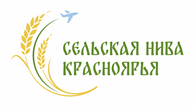                                               Т А Б Л И Ц Апо футболу XXII летних спортивных игр среди муниципальных районов и муниципальных округов Красноярского края«Сельская нива Красноярья» 2024Пгт. Емельяново                                                            31.05 – 02.06.2024 г.	                                                               Главный судья:                                        Бовкун П.И.   /Ачинск/                      Главный секретарь:                                 Батраков Н.П.   /Зеленогорск/№КОМАНДА123456ОЧКИМЯЧИМЕСТО1Емельяновский район2Курагинский район3Дзержинский район4Шушенскийрайон5Березовский район6Балахтинский район